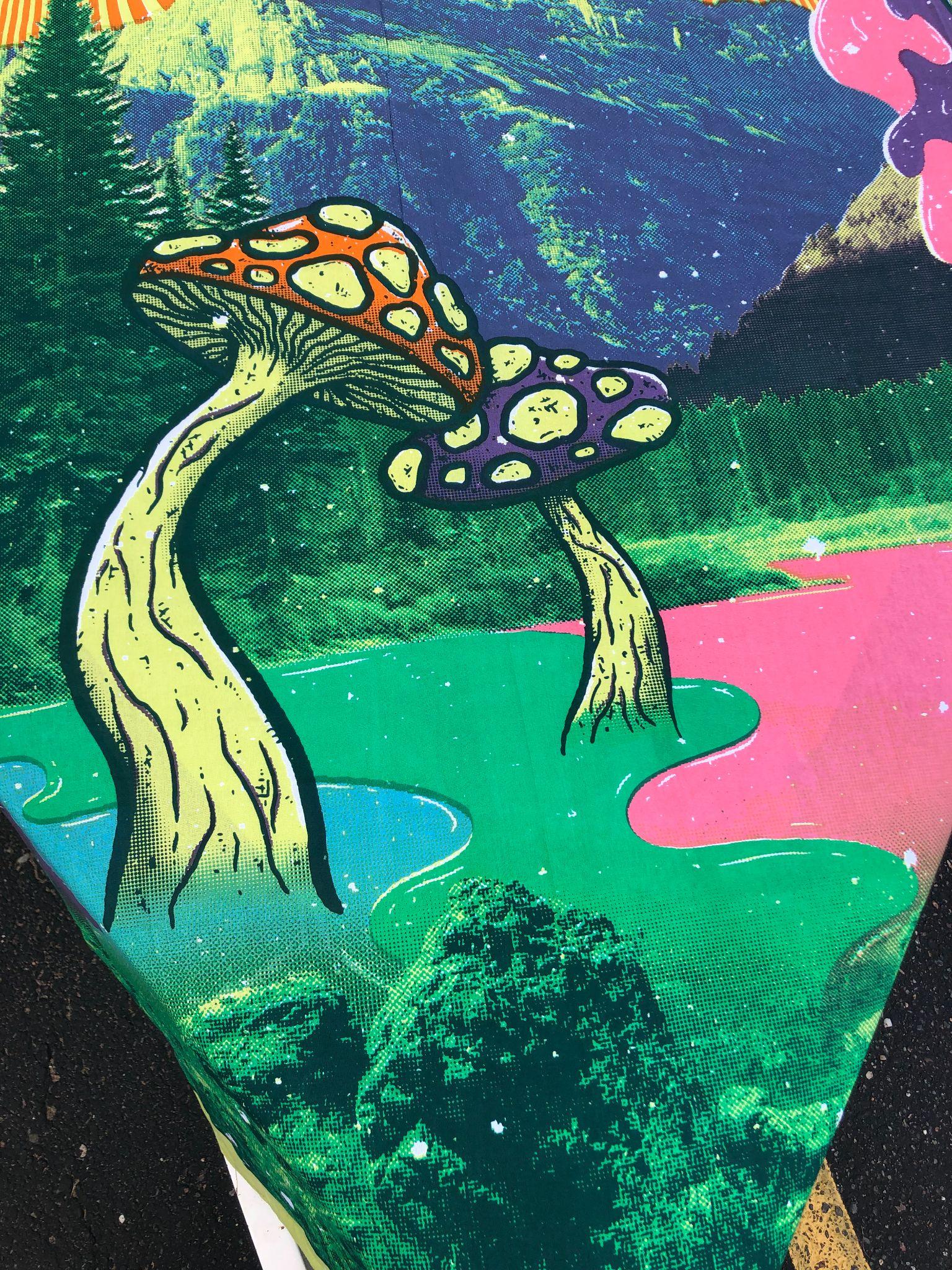 MUSHROOM FORAGE TRIPSATURDAY, AUGUST 26, 2023SIGN UP SHEET $60.00 PER PERSON. UNDER 18 MUST BE ACCOMPANIED BY PARENT OR GUARDIAN WITH TRIP TICKET ALSO. PRINT OFF FORM  AND MAIL TO CFBA, PO 233, CRYSTAL FALLS, MI 49920ATTN:BARBARA LUCKCFBA WILL CONTACT YOU ONCE YOUR INFORMATION IS RECEIVED AND CONFIRM TRIP DETAILS. SATURDAY 9-12 A.M.  OR  1-4 P.M. SLOTS ARE AVAILABLE.SEAN ACKLES FROM GROUSE ACRES WILL BE YOUR “FUN-GI” FOR THE DAY. OUR LOCAL HOMESTEADER SEAN ACKLES, TAUGHT FOLKS THE JOY OF GROWING MUSHROOMS ON A LOG LAST YEAR AT THE HARBOUR HOUSE. THIS YEAR HE WILL BE TAKING YOU FORAGING FOR KNOWLEDGE OF MUSHROOMS WITH A LOCAL TRIP TO THE WOODS. AUGUST 26TH CHECK IN- FOREST PARK SCHOOL, PARKING AREA. PLEASE BE 15 MINS EARLY TO CHECK IN. WHAT TO BRING?WATER, BUG SPRAY, CLOTHES FOR WEATHER, CAMERA, NOTEBOOK/PEN, GLOVES, UMBRELLA, SUNSCREEN. WE DON’T CANCEL BECAUSE OF WEATHER. LIMITED SPACE NO REFUNDS. NAME-_______________________________________________________________ADDRESS____________________________________________________________PHONE_______________________________________________________________EMAIL________________________________________________________________AM TRIP						PM TRIP						# PEOPLE- _______________________X $60.00________________Total_________PLEASE LIST ALL NAMES REQUESTING “TICKETS” FOR FUNGUS TRIP. ______________________________________________________________________________________________________________________________________________________________________________________________________________________________________________________________________________________________________________________ NO PICKING OR TOUCHING MUSHROOMS! LISTEN TO YOUR GUIDE. RESPECT NATURE. 